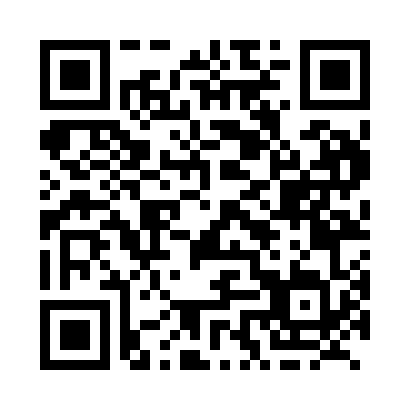 Prayer times for Port Carling, Ontario, CanadaMon 1 Jul 2024 - Wed 31 Jul 2024High Latitude Method: Angle Based RulePrayer Calculation Method: Islamic Society of North AmericaAsar Calculation Method: HanafiPrayer times provided by https://www.salahtimes.comDateDayFajrSunriseDhuhrAsrMaghribIsha1Mon3:405:351:226:459:0911:052Tue3:405:361:236:459:0911:043Wed3:415:371:236:449:0911:044Thu3:425:371:236:449:0811:035Fri3:445:381:236:449:0811:026Sat3:455:391:236:449:0811:017Sun3:465:391:236:449:0711:008Mon3:475:401:246:449:0711:009Tue3:485:411:246:449:0610:5910Wed3:505:421:246:439:0610:5711Thu3:515:431:246:439:0510:5612Fri3:525:431:246:439:0410:5513Sat3:545:441:246:439:0410:5414Sun3:555:451:246:429:0310:5315Mon3:575:461:246:429:0210:5216Tue3:585:471:256:429:0110:5017Wed4:005:481:256:419:0110:4918Thu4:015:491:256:419:0010:4719Fri4:035:501:256:408:5910:4620Sat4:045:511:256:408:5810:4421Sun4:065:521:256:398:5710:4322Mon4:075:531:256:398:5610:4123Tue4:095:541:256:388:5510:4024Wed4:115:551:256:388:5410:3825Thu4:125:561:256:378:5310:3626Fri4:145:571:256:368:5210:3527Sat4:165:581:256:368:5110:3328Sun4:176:001:256:358:5010:3129Mon4:196:011:256:348:4810:3030Tue4:216:021:256:338:4710:2831Wed4:236:031:256:338:4610:26